Обединено училище “Петър Берон”	      	          High school “Petar Beron”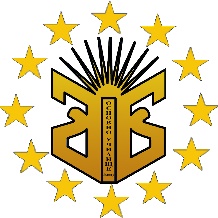 с.Лъжница, общ. Гоце Делчев, 		        village Lajnitsa, municipality Gotse Delchevобл. Благоевград, 				                    region Blagoevgradтел. 0893358016                       		                     tel 0893358016email: oupberon@abv.bg				         email: oupberon@abv.bg                              До Директора на Об.У „Петър Берон“с. ЛъжницаЗАЯВЛЕНИЕза валидиране на компетентности в съответствие с изискванията за завършване на клас, етап или основна степен на образование_____________________________________________________________________________________(име, презиме и фамилия)живущ(а)  в  гр./с. __________________________________, община __________________________,област ________________________________, ж.к./ул. ______________________________    №______, бл. ____, вх.____, ет. ____, ап. _____, тел. за контакти _____________________________,завършил(а) ______ клас/ етап или основна степен на образование през учебната _________година в ___________________________________________________________________________________(пълно наименование на училището)гр./с. ________________________, община _______________________, област __________________Уважаеми господин/ госпожо Директор, Желая да валидирам компетентности за _________________________________________________                                                                               (клас, етап или основна степен на образование)Желая да валидирам компетентности по следните учебни предмети:  Прилагам копие от удостоверение за завършен клас/етап или основна степен на образование№ ________________________, издадено от  _________________________ на _________________Гр./с. ____________________       			Подпис: __________________________                			Дата: _____________________     				Наименование на учебния предметНаименование на учебния предмет172839410511612